Centers of Triangles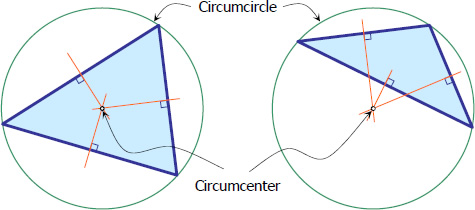 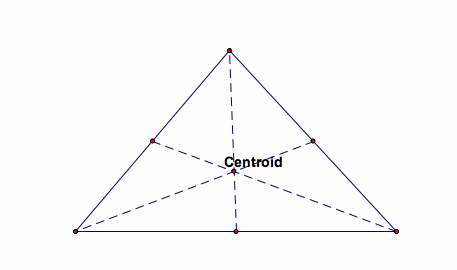 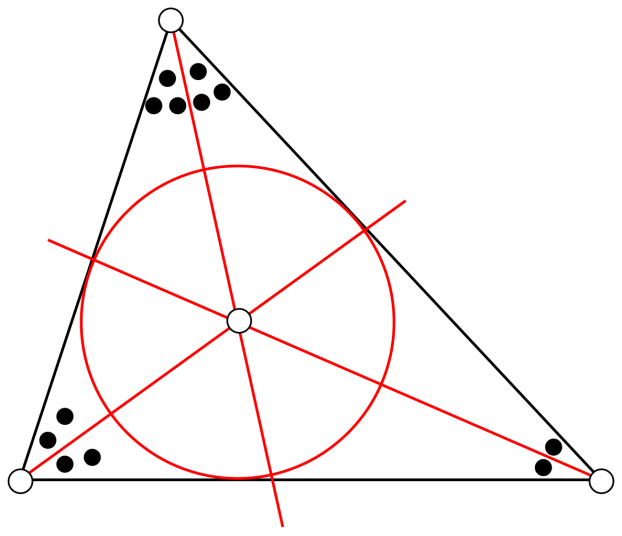 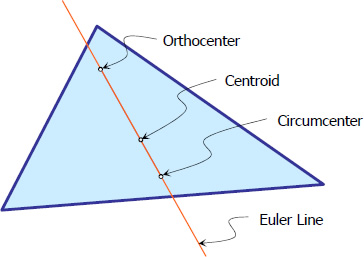 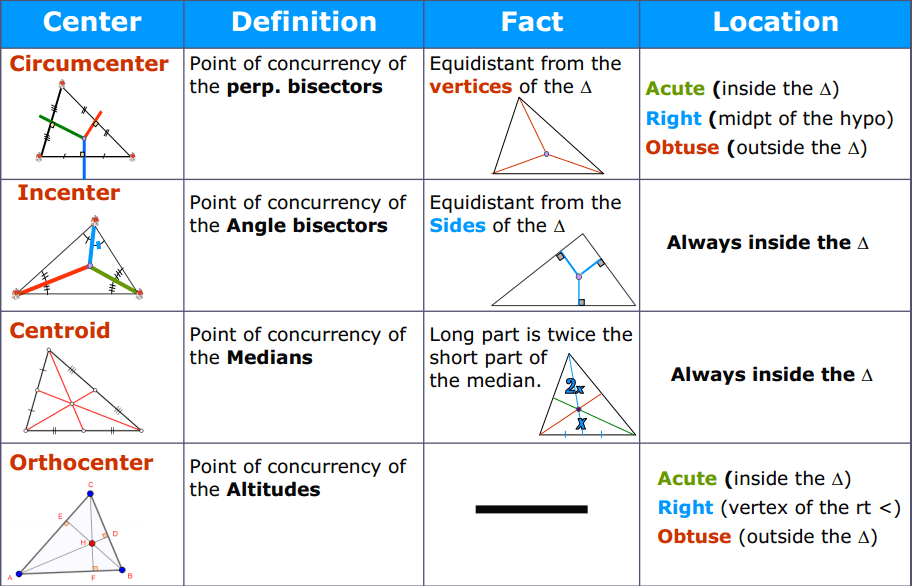 